Setting up your own Dropbox1. Go to https://www.dropbox.com/2. Type your first name, last name, email address and a password.3. Click “I agree to Dropbox terms” and “Sign Up.”4. When asked to install Dropbox, click Cancel.5. You now have a Dropbox account! 6. Click on Dropbox in the upper left corner two times, until you see folders.7. To upload files, click on the white paper icon with the blue arrow: 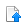 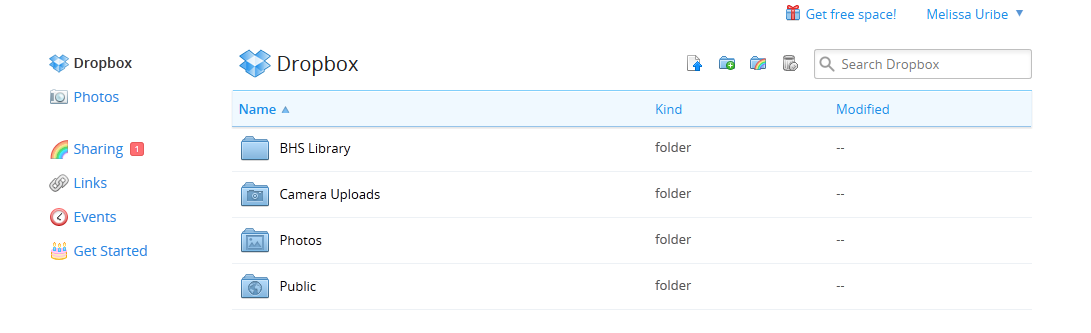 8. Click on Choose File.9. Select the file you wish to save in your dropbox from the file where it is located on your computer; click open. The file will load to dropbox. Click done.9. Once you save files to your dropbox, you can access them online at www.dropbox.com from any computer.